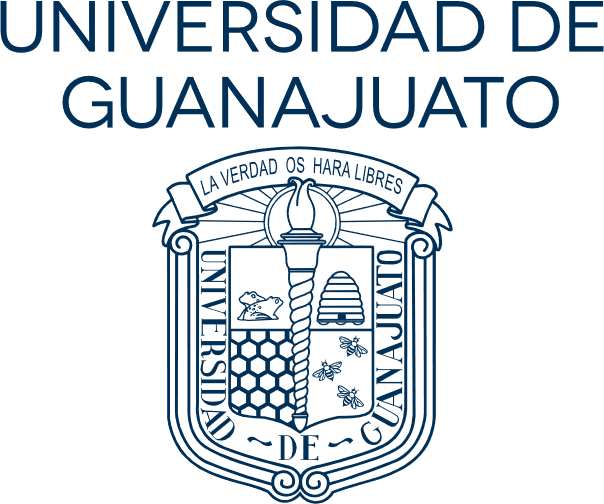 FORMATO DE DONACIÓN DE PUBLICACIONES CON ISBNFecha:DONACIÓN POR SOLICITUDNOMBRE DE LA INSTITUCIÓN, ENTIDAD SOLICITANTE O DEL EVENTO DE DIFUSIÓN, SEGÚN SEA EL CASODONACIÓN EN EVENTO DE DIFUSIÓNNOMBRE DE LA INSTITUCIÓN, ENTIDAD SOLICITANTE O DEL EVENTO DE DIFUSIÓN, SEGÚN SEA EL CASOCANTIDADTÍTULO/ ISBNNOMBREFIRMA